МУНИЦИПАЛЬНЫЙ ОКРУГ БИРЮЛЕВО ВОСТОЧНОЕ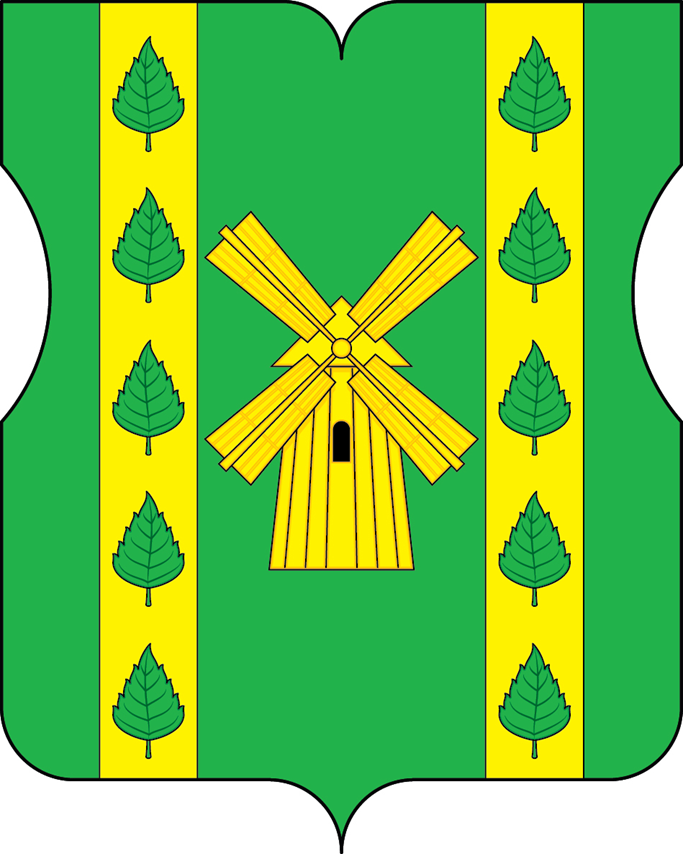 Отчёто результатах деятельности депутата Совета депутатов муниципального округа Бирюлево Восточное Антоновой Ларисы Петровны за отчётный период 2021 год.         Добрый вечер, уважаемые участники встречи, избиратели 2 избирательного округа! Сегодня я постараюсь представить отчет о своей работе за 2021 год моей деятельности в роли депутата муниципального округа Бирюлёво Восточное.Предлагаю встречу организовать по следующему регламенту.Сначала я кратко расскажу о себе, своей профессиональной и общественной деятельности, потом Вы сможете задать мне вопросы, а я в силу своей компетенции отвечу на них или приму в качестве направлений своей ближайшей депутатской работы.       Я, Антонова Лариса Петровна, в 2017 году я впервые избрана депутатом муниципального Собрания района Бирюлево Восточное города Москвы, исполняю свои полномочия на непостоянной основе.         В 2021 году  принимала  участие в 12 заседаниях совета депутатов, в том числе в 2 внеочередных заседаниях, на которых было рассмотрено 85 вопросов и принято 85 решений. Наиболее важные из них:- вопросы формирования и исполнения бюджета муниципального округа Бирюлево Восточное;- согласование направления средств стимулирования управы района Бирюлево Восточное города Москвы на проведение мероприятий по благоустройству;- проведение дополнительных мероприятий по социально-экономическому развитию района Бирюлево Восточное;- согласование внесенного главой управы района Бирюлево Восточное ежеквартальных сводных районных календарных планов по досуговой, социально-воспитательной, физкультурно - оздоровительной и спортивной работе.        На заседаниях Совета депутатов были заслушаны доклады руководители районных государственных учреждений о результатах деятельности подведомственных учреждений, итогов работы за 2020 год и перспектив развития в будущем.            Являюсь членом 2 постоянных комиссий: Бюджетно-финансовой Комиссии  и Выборной комиссии. В 2021 года принимала участие в работе  10 заседаний Рабочих Комиссии. За отчетный период принимала участие в - публичных слушаниях по проекту решения Совета депутатов муниципального округа Бирюлево Восточное «Об исполнении бюджета муниципального округа Бирюлево Восточное за 2020 год»;- публичных слушаниях по проекту решения Совета депутатов муниципального округа Бирюлево Восточное «О бюджете муниципального округа Бирюлево Восточное на 2022 год и плановый период 2023 и 2024 годов»;       В рамках закона города Москвы от 16.12.2015 № 72 «О наделении органов местного самоуправления внутригородских муниципальных образований в городе Москве отдельными полномочиями города Москвы в сфере организации и проведения капитального ремонта общего имущества в многоквартирных домах в рамках реализации региональной программы капитального ремонта общего имущества в многоквартирных домах на территории города Москвы» принимала непосредственное участие в работе комиссий, осуществляющих открытие работ и приемку оказанных услуг и (или) выполненных работ по капитальному ремонту общего имущества в многоквартирных домах, проведение которого обеспечивал Фонд капитального ремонта (далее – ФКР). Приемка объектов производилась только после выполнения всех работ в полном соответствии с государственным контрактом на выполнение работ.  19.05.2021 - 25.05.2021  прошла обучение  по капитальному ремонту многоквартирных домов в городе  Москве со сдачей тестового  экзамена.          Учитывая санитарно-эпидемиологические условия 2021 года, значительное внимание уделялось дистанционным формам работы с населением: это Zoom конференции, ре-посты  социально-патриотической тематики в социальных сетях и мессенджерах.  Дистанционно (по телефону) осуществлялось взаимодействие с жителями района. Спектр вопросов, с которыми обращались наши жители, достаточно широк – это благоустройство дворовых территорий, выборочный капитальный ремонт многоквартирных домов, организация парковочных мест, перспективы развития района, оказание социальной помощи, вопросы экологи и загрязнения окружающей среды и многое другое. Далеко не все вопросы, поставленные жителями, относились к  моим полномочиям депутата,  однако обращения не были оставлены без рассмотрения - передавались  главе  управы, в ГБУ «Жилищник» и другие организации.  Опубликовывала статьи  в электронной версии газеты «Бирюлево Восточное» по поводу текущего ремонта филиала №3 ГБУЗ «ГП №52 ДЗМ», вакцинации против КОВИД-19, профилактики  социально-значимых заболеваний. В 2021 году для жителей муниципального округа с соблюдением мер социального десантирования  было проведено   36 мероприятий:- местные праздничные мероприятия - «Проводы зимы», «Встреча весны», «Осень в Бирюлево», «День призывника», «В городском саду играет…"; во многих я принимала участие. Также особое внимание уделяется мной  благотворительности, что осуществлялось в виде материальной помощи многодетным семьям  к  Дню первоклассника, помощь детям Донбасса, и др.           В соответствии с направлением деятельности моей выборной комиссии, организовывала и проводила  встречи  населения района  с кандидатом в депутаты Московской городской Думы Е.О.Нифантьевым,  участвовала в Праймеризе и в электронном голосовании  (в том числе и тестовом).        Не обходили вниманием депутаты  и наших ветеранов. Поздравление с государственными праздниками и вручение памятных подарков на дому стало доброй традицией у меня и у моих коллег по  Совету Депутатов Муниципального образования Бирюлёво Восточное.          Совместно с муниципальными депутатами участвовала в общероссийской акции - этнографическом диктанте  03.11.2021.Спасибо за внимание!                                                        Я готова ответить на Ваши вопросы.